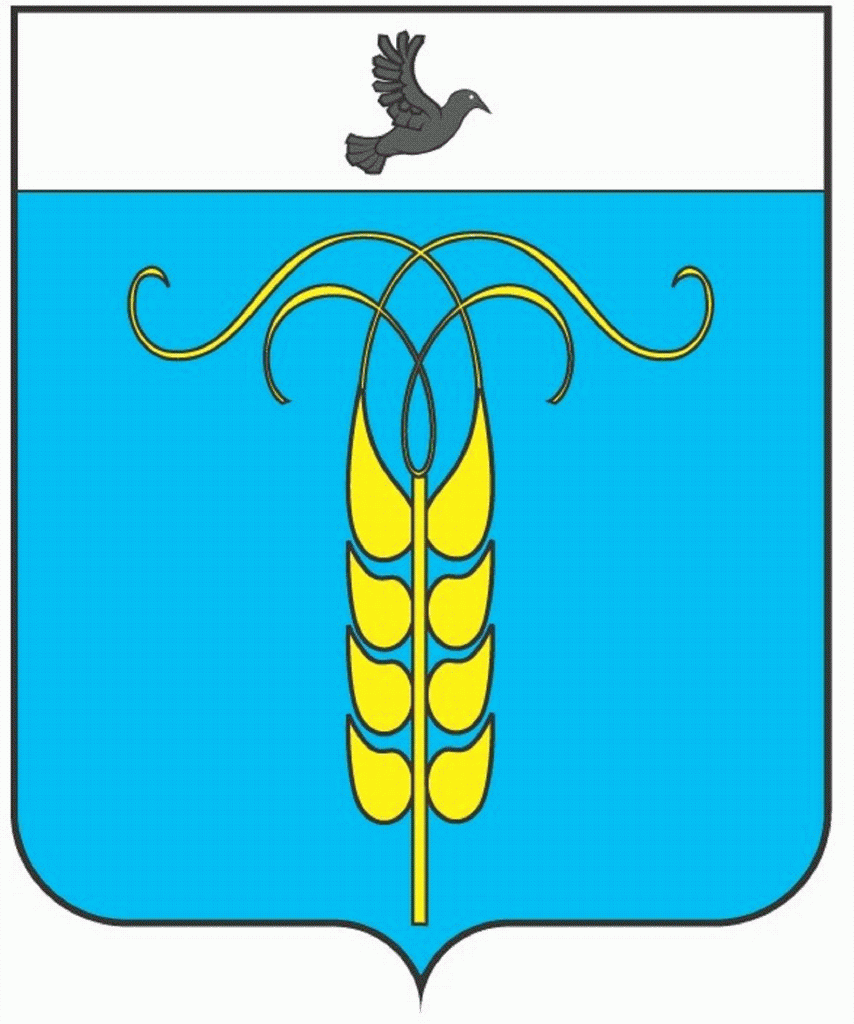                                                                                                                                                                                                                                   (тыс. рублей)Показатели2021 год (первоначальный план)2021 год (уточненный план)2022 годТемп роста к первоначальному плану 2021 г., %2023 годТемп роста к 2022 г., %2024 годТемп роста к 2023 г., %Доходы, из них:1 216 0151 345 9661 468 7221211 455 629991 231 58785Налоговые и неналоговые271 449289 302270 163100285 819106299 868105Безвозмездные поступления944 5661 056 6641 198 5591271 169 81098931 71980Расходы1 216 0151 412 3901 468 7221211 455 629991 231 58785Дефицит/профицит (+/-)0- 66 4240-0-0-